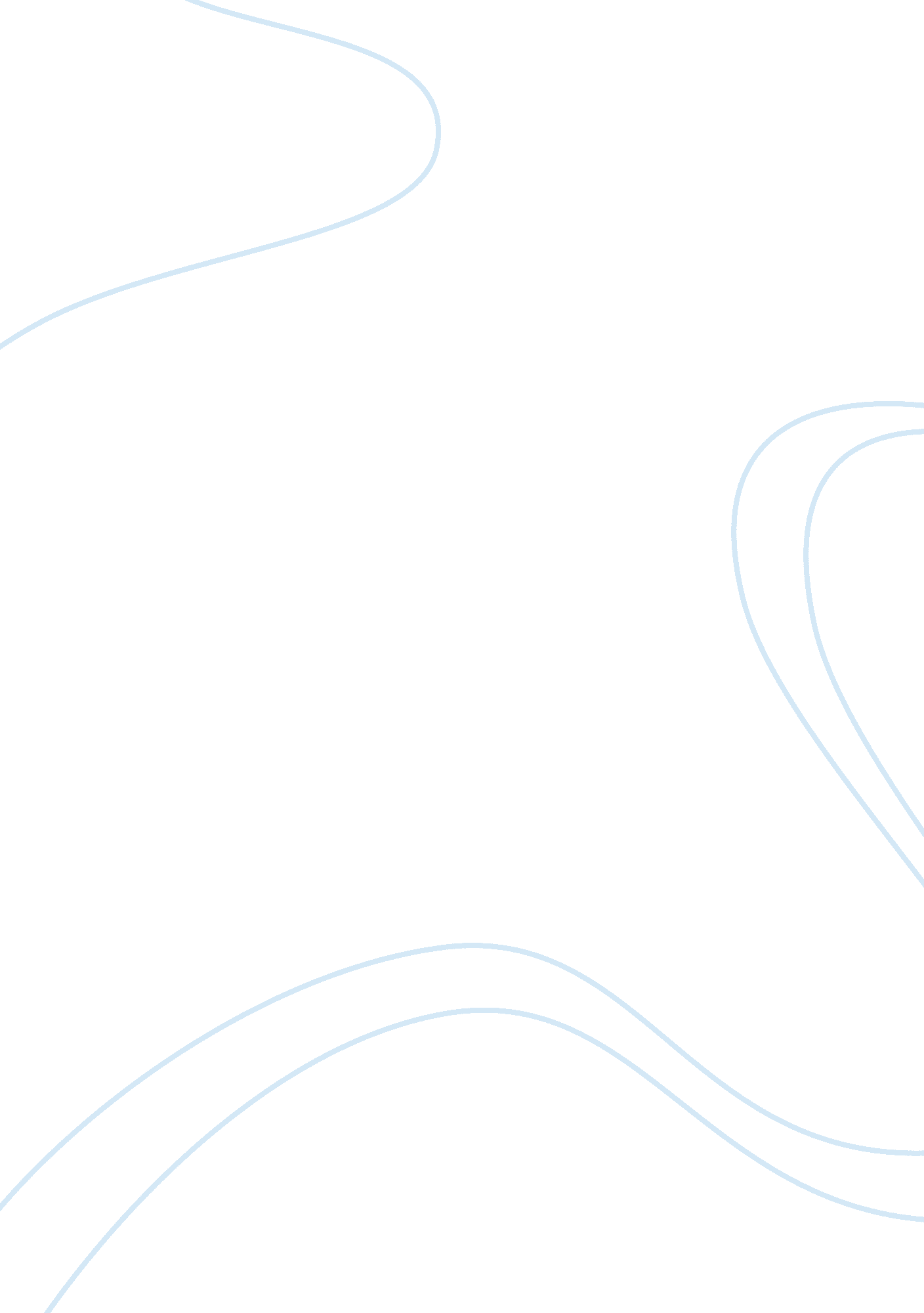 Race essay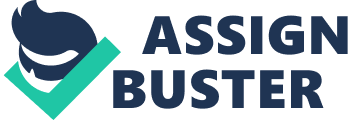 All of us have different stories, may not look the same and not come from the same place but we have similar hopes and we all want to move in a positive direction. Also the issue of race can not be left untouched because we won’t be able to come together to face other challenges such as healthcare , education and the desire to find good jobs in America. There must be changes done and President Obama pointed out that we have seen changes in America and those changes bring hope for what can be achieved and has to be achieved tomorrow. The problems that involve race or not Latino, Black or Asian but rather problems that we all face. Obama stated in this article that we must move towards a better future for our children and grandchildren and what gives him hope is the next generation. We must teach them that although they may face discrimination at one point in their lives they must believe in creating their own destiny. The attitude of the young people, by their attitude, belief, and openness have already made history in his elections which is why he believes they will make a change towards racism in America. To back up his strong beliefs on the future generations he uses the example of a 23 yr old white woman namedSales Baa that organized his campaigned in South Carolina. Ashley told the story of when she was nine years old and her mother got cancer she ate nothing but mustard and relish sandwiches until her mother got better. When Ashley was done and asked the question as to why they were there supporting the campaign because of Ashley, that shows how much a young person can have an affect towards their community. Many of the disparities that exist between the African American Community and the larger American communities, come from the nines ululates from earlier generations that offered from slavery and the Jim Crow laws. They suffered from legalized discrimination where they were prohibited to own property, loans were not offered to African American business owners, and they were excluded from unionized jobs. With blacks being denied these opportunities they could not pass no amount of wealth to their future generations, which has shaped the economic gap between African Americans and whites. It also shaped the poverty Of some urban areas and some rural communities. Anger has also shaped racism because it serves to widen the misunderstanding that exists between races. 